استمارة تعريف بعضو هيئة تدريسية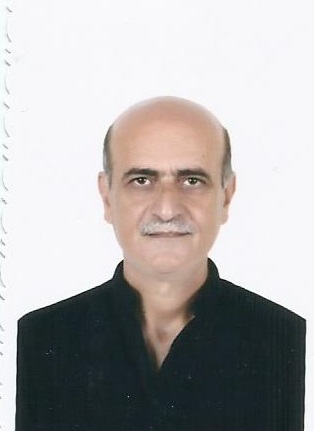 الكلية:  الأعمال والإدارةالاسم:  زهير سلمان سلمانالمرتبة العلمية:  مدرسالاختصاص: اقتصاداسم الجامعة : جامعة القلمون الخاصةعنوان الجامعة:  الصفة العلمية أو الإدارية:  مدرسالاهتمامات العلمية والبحثية:  التنمية الاقتصاديةالاهتمامات العلمية والبحثية:  التنمية الاقتصاديةالمناصب العلمية والإداريةالمناصب العلمية والإدارية